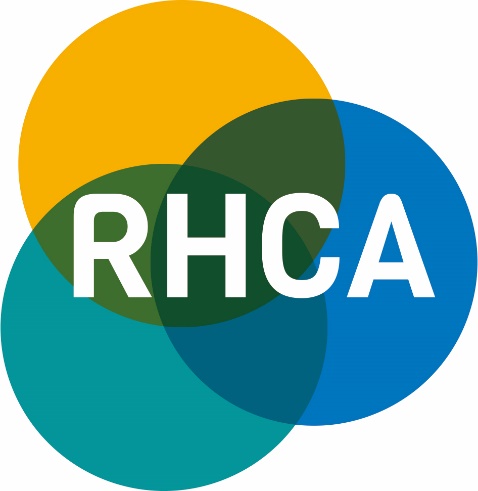 MEMBERSHIP OF THE RURAL HEALTH AND CARE ALLIANCEDedicated to getting a fair deal for Rural communities in terms of health and care        As a new member of RHCA, please find a link to the website: www.rsnonline.org.uk  then click on the link 
         at the top of the home page to the RHCA page.  There is a specific area which will detail the work and the 
         involvement of our Members.  
        Please could you provide the following?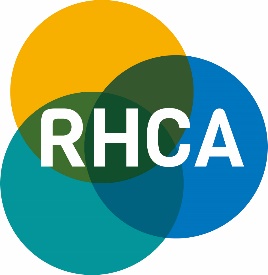 Payment options:Do you require a VAT receipt? (Delete as appropriate)   General Data Protection RegulationsUnder the the General Data Protection Regulations, we process certain details under the basis of a Legal Contract.  Our services are delivered predominantly through electronic means.  If we did not maintain details of our membership, we would not be able to fulfil the terms of the contract that we hold with you.  These details are not shared with any other customers or contacts, other than the National Centre of Rural Health and Care, the Rural Health and Care Alliance and the Rural Services Partnership and are maintained solely for the purposes of fulfilling the contract requirements.In addition to our databases, these details are also maintained in a third party software system, provided by Mailchimp.  Every electronic newsletter contains a link for the organisation to unsubscribe from the list that we maintain and clearly states who it is from and the contact details of our organisation.Please tick the box to confirm that, on becoming a member of the RHCA, you agree to being contacted by us and that we can send you information regarding your membership and any other RHCA related matters. 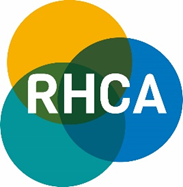 ORGANISATION DETAILSORGANISATION DETAILSName of OrganisationINDIVIDUAL DETAILSPlease provide details for the main contact INDIVIDUAL DETAILSPlease provide details for the main contact Please CircleMr    Mrs    Miss    Ms    OtherNameSurnameJob TitleOrganisationAddressPostcodeTelephone NumberEmailSignatureDateINVOICE DETAILSPlease provide details for invoicingINVOICE DETAILSPlease provide details for invoicingPlease CircleMr    Mrs    Miss    Ms    OtherNameSurnameJob TitleOrganisationAddressPostcodeTelephone NumberEmailPurchase Order No(If applicable)YesNoCONTACT LISTPlease provide name, job title and email address for each contactCONTACT LISTPlease provide name, job title and email address for each contact1234567891011121314151617181920